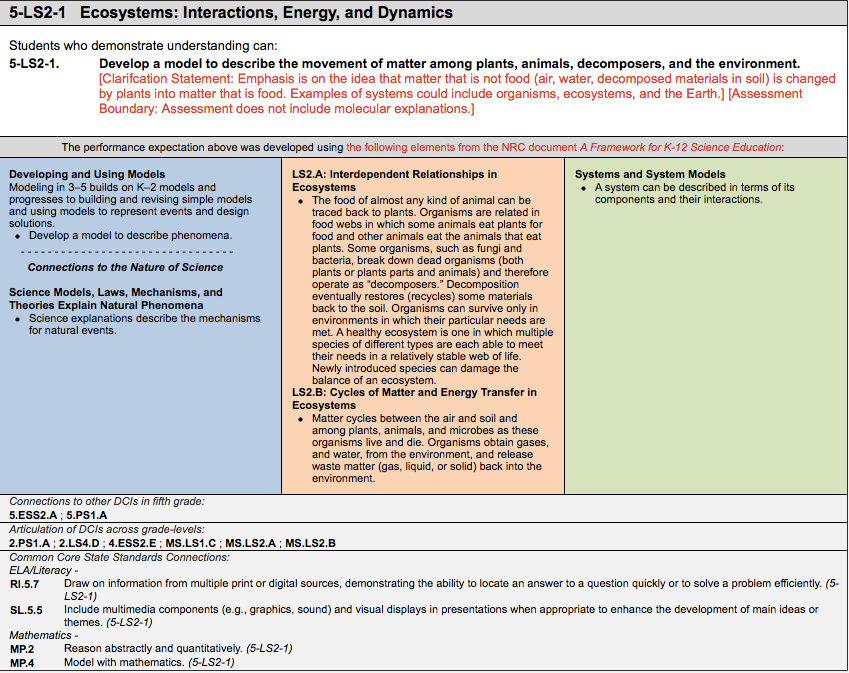 NGSS Grade 5 Performance Expectations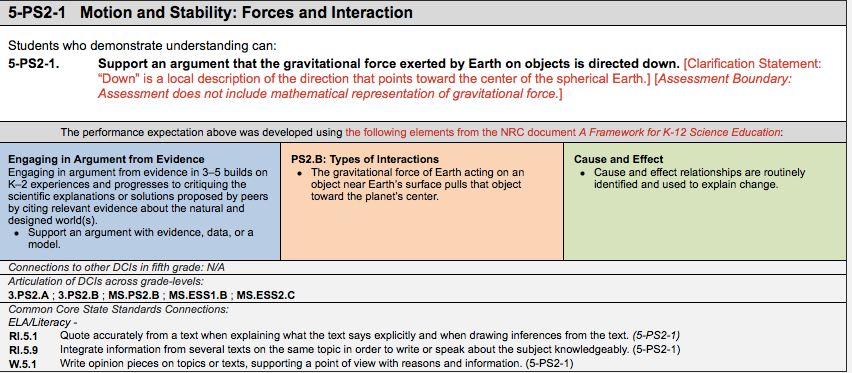 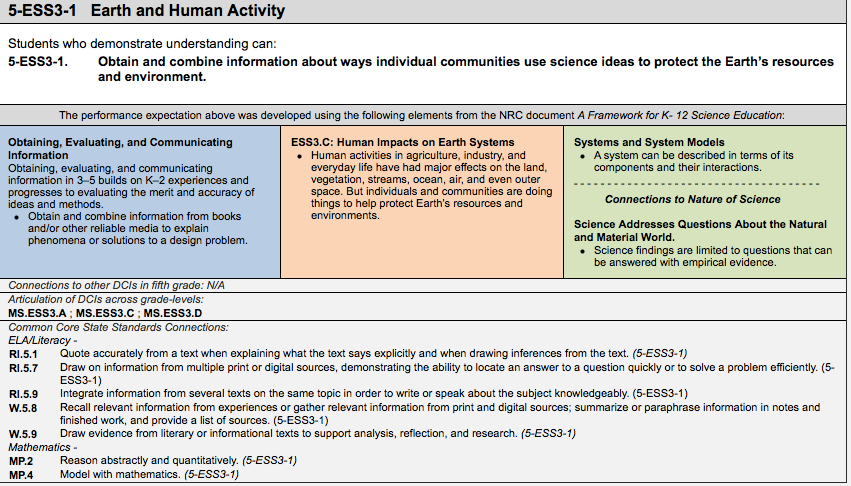 